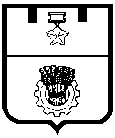 ВОЛГОГРАДСКая городская думаРЕШЕНИЕ400066, г. Волгоград, ул. Советская, 9                                                                           тел. (8442) 33-26-55, факс (8442) 55-17-13от 23.12.2013 № 9/215Об обращении депутатов Волгоградской городской Думы к председателю Государственной Думы Федерального Собрания Российской Федерации С.Е.На-рышкину, председателю комитета Государственной Думы Федерального Собрания Российской Федерации по бюджету и налогам А.М.Макарову, председателю комитета Государственной Думы Федерального Собрания Российской Федерации по федеративному устройству и вопросам местного самоуправления В.Б.Кидяеву, руководителю фракции Всероссийской политической партии «ЕДИНАЯ РОССИЯ» в Государственной Думе Федерального Собрания Российской Федерации В.А.Васильеву, руководителю фракции Политической партии «Коммунистическая партия Российской Федерации» в Государственной Думе Федерального Собрания Российской Федерации Г.А.Зюганову, руководителю фракции Политической партии «Либерально-демократическая партия России» в Государственной Думе Федерального Собрания Российской Федерации В.В.Жириновскому, руководителю фракции Политической партии СПРАВЕДЛИВАЯ РОССИЯ в Государственной Думе Федерального Собрания Российской Федерации С.М.Миронову по вопросу ускорения рассмотрения и принятия проекта федерального закона № 265642-6 «О внесении изменений в        статью 46 Бюджетного кодекса Российской Федерации» (о зачислении суммы денежных взысканий (штрафов) за нарушение законодательства Российской Федерации о безопасности дорожного движения в бюджеты муниципальных районов, городских округов, городов федерального значения Москвы и Санкт-Петербурга)Руководствуясь Уставом города-героя Волгограда, Волгоградская городская Дума РЕШИЛА:1. Принять обращение депутатов Волгоградской городской Думы к председателю Государственной Думы Федерального Собрания Российской Федерации С.Е.Нарышкину, председателю комитета Государственной Думы Федерального Собрания Российской Федерации по бюджету и налогам А.М.Макарову, председателю комитета Государственной Думы Федерального Собрания Российской Федерации по федеративному устройству и вопросам местного самоуправления В.Б.Кидяеву, руководителю фракции Всероссийской политической партии «ЕДИНАЯ РОССИЯ» в Государственной Думе Федерального Собрания Российской Федерации В.А.Васильеву, руководителю фракции Политической партии «Коммунистическая партия Российской Федерации» в Государственной Думе Федерального Собрания Российской Федерации Г.А.Зюганову, руководителю фракции Политической партии «Либерально-демократическая партия России» в Государственной Думе Федерального Собрания Российской Федерации В.В.Жириновскому, руководителю фракции Политической партии СПРАВЕДЛИВАЯ РОССИЯ в Государственной Думе Федерального Собрания Российской Федерации С.М.Миронову по вопросу ускорения рассмотрения и принятия проекта федерального закона № 265642-6      «О внесении изменений в статью 46 Бюджетного кодекса Российской Федерации» (о зачислении суммы денежных взысканий (штрафов) за нарушение законодательства Российской Федерации о безопасности дорожного движения в бюджеты муниципальных районов, городских округов, городов федерального значения Москвы и Санкт-Петербурга), утвердив его текст, (прилагается).2. Направить вышеуказанное обращение председателю Государственной Думы Федерального Собрания Российской Федерации С.Е.Нарышкину, председателю комитета Государственной Думы Федерального Собрания Российской Федерации по бюджету и налогам А.М.Макарову, председателю комитета Государственной Думы Федерального Собрания Российской Федерации по федеративному устройству и вопросам местного самоуправления В.Б.Кидяеву, руководителю фракции Всероссийской политической партии «ЕДИНАЯ РОССИЯ» в Государственной Думе Федерального Собрания Российской Федерации В.А.Васильеву, руководителю фракции Политической партии «Коммунистическая партия Российской Федерации» в Государственной Думе Федерального Собрания Российской Федерации Г.А.Зюганову, руководителю фракции Политической партии «Либерально-демократическая партия России» в Государственной Думе Федерального Собрания Российской Федерации В.В.Жиринов-скому, руководителю фракции Политической партии СПРАВЕДЛИВАЯ РОССИЯ в Государственной Думе Федерального Собрания Российской Федерации С.М.Миронову.3. Администрации Волгограда опубликовать настоящее решение в официальных средствах массовой информации в установленном порядке.4. Настоящее решение вступает в силу со дня его принятия.5. Контроль за исполнением настоящего решения возложить на Д.А.Дильмана – председателя комитета Волгоградской городской Думы по промышленности, транспорту и связи.Глава Волгограда 						                         И.М.Гусева